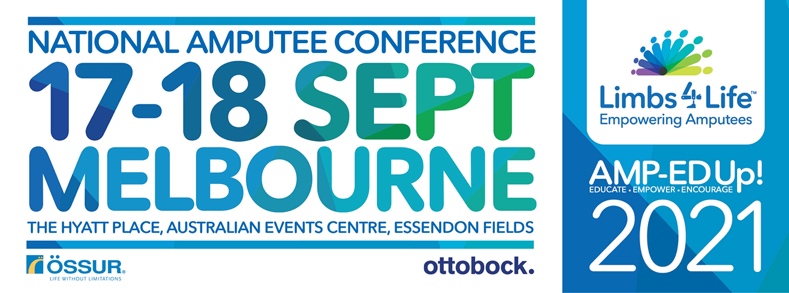 Please forward your completed application by 5.00pm, 30 June 2021 to:Limbs 4 Life INC.Post:     PO Box 282, Doncaster Heights VIC 3109, or Email:   info@limbs4life.org.au Late applications will not be accepted.  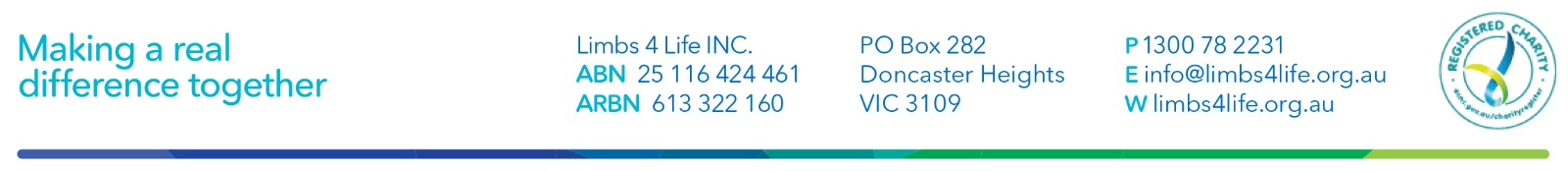 Personal DetailsPersonal DetailsName: Address:Suburb:                                                                        State:                               Postcode: Contact Number:Email:Date of Birth:Attendance category:I am applying to attend the conference as (please select applicable):  An interstate attendee – amputee  A Victorian-based attendee – amputee  OtherAll applicants must currently be receiving the Disability Support Pension, Age Pension and/or hold a Healthcare Card to apply for Conference Funding Support.Funding support(please tick)Did you receive funding support from Limbs 4 Life to attend AMP-ED Up in 2019?  Yes  NoReason for application:Why you would like to attend the AMP-ED Up! Conference?Information sharing: If your application is successful, will you be able to share the information from AMP-ED Up! Conference with other amputees and/or carers? (eg. articles in a newsletter or presentations to groups you are connected to)Outcomes:What do you believe the AMP-ED Up! Conference can offer the Australian amputee community.Benefits:How will attending the AMP-ED Up! Conference benefit you?Feedback:Are you willing to share your experience of AMP-ED Up! during and after the event? (eg. a quote, testimonial, comments) Yes      No  DeclarationDeclarationSigned: Signed: Date:Date:I understand that the decision made by the Limbs 4 Life Conference Committee is final.  Please note: Limbs 4 Life will not be responsible for additional costs in relation to accommodation (such as room service, meals, internet or telephone usage).I understand that the decision made by the Limbs 4 Life Conference Committee is final.  Please note: Limbs 4 Life will not be responsible for additional costs in relation to accommodation (such as room service, meals, internet or telephone usage).